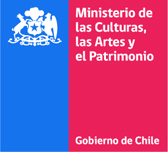 LICENCIA DE AUTORIZACIÓN DERECHOS DE AUTOR En la República de Chile, en el día xxx de mayo de 2020, comparece don /doña XXXXXXXXXXXXXX, R.U.N. Nº XXXXXXXXXX, domiciliado para estos efectos en XXXXXXXX, comuna de xxxxxxxxx, Región de Valparaíso, en adelante el “titular”, quien expone:PRIMERO: Que es el titular del derecho de autor de la obra XXXXX, y que como resultado de la convocatoria “Valparaíso Elige Cultura en Casa”, fue seleccionado.SEGUNDO: Que mediante el presente acto, autoriza al Ministerio de las Culturas, las Artes y el Patrimonio, domiciliado para estos efectos en Plaza Sotomayor Nº 233, comuna de Valparaíso, Región de Valparaíso, la Secretaria Regional Ministerial de las Culturas, las Artes y el Patrimonio, Región de Valparaíso y Sociedad de Artes Escénicas Escenalborde Limitada a usar la obra individualizada en la cláusula primera, de las siguientes maneras, a fin de difundirlos y promocionarlos:Reproducirlos, a fin de incorporarlos a los medios análogos o digitales de cualquier clase relacionados directamente con éste, los cuales deberán tener únicamente fines culturales o educativos.Distribuirlos  incorporados a los medios análogos de cualquier clase y mediante los canales de distribución de cualquier clase también, relacionados directamente con este, los cuales deberán tener únicamente fines culturales o educativos.Comunicarlos públicamente incorporados a los medios análogos o digitales de cualquier clase y mediante los espacios de difusión de cualquier clase también, relacionados directamente con este, los cuales deberán tener únicamente fines culturales o educativos.Ponerlos a disposición incorporados a los medios digitales de cualquier clase y mediante los espacios de difusión digitales de cualquier clase también, relacionados directamente con este, los cuales deberán tener únicamente fines culturales o educativos.La presente licencia se otorga dentro del territorio nacional y extranjero, desde el día de la firma de ésta por tres meses o en su defecto, por el tiempo que dure la alerta sanitaria.Asimismo, la presente licencia se otorga de manera gratuita, no exclusiva y no revocable.TERCERO: Se hace presente que en caso de demandas, denuncias o ejercicio de acciones de terceros basadas en la alegación de que el uso de la obra individualizada en la cláusula primera, infringe derechos o genera daños, el titular responderá exclusivamente y mantendrá indemne al Ministerio de las Culturas, las Artes y el Patrimonio, la Secretaria Regional Ministerial de las Culturas, las Artes y el Patrimonio, Región de Valparaíso y Sociedad de Artes Escénicas Escenalborde Limitada.______________________________NOMBRE XXXXXXXXXXXXXXXXXXXXXR.U.N. Nº XXXXXXXXXXXX